[Pavadinimas][Pateikė][Pateikta (kam)][Siekiamas mokslinis laipsnis]Santrauka[Dokumento pavadinimas][Autorių vardai ir pavardės][Patarėjų vardai ir pavardės][Data][Skyrius][Mokslinis laipsnis][Jei norite šiame puslapyje pakeisti vietos rezervavimo ženklo tekstą, tiesiog pažymėkite teksto eilutę ir pradėkite vesti tekstą. Tačiau kol kas dar to nedarykite!][Pirmiausia peržiūrėkite keletą patarimų, kaip galite greitai suformatuoti savo referatą. Nustebsite, kaip tai paprasta.][Reikia antraštės? Skirtuko Pagrindinis galerijoje Stiliai pasirinkite norimą antraštės stilių.][Atkreipkite dėmesį ir į kitus galerijoje esančius stilius, pavyzdžiui, numeruoto sąrašo arba sąrašo su ženkleliais, kaip šis.][Pradėkite nedelsdami][Pasistenkite, kad žymėdami tekstą, kurį norite nukopijuoti ar redaguoti, nepažymėtumėte į dešinę nuo pažymėtos srities esančio tarpo.][Šis stilius vadinamas Sąrašas su ženkleliais.][Galite taikyti naują stilių lentelę taip pat lengvai kaip tekstą. Norėdami pakeisti lentelės išvaizdą, perkelkite žymiklį į lentelę ir skirtuke Lentelės įrankių dizainas pasirinkite kitą stilių.][1 užduotis][2 užduotis][1 studento vardas] [Data][1 studento vardas] [Data][2 studento vardas] [Data][2 studento vardas] [Data][Konsultanto vardas] [Data][Konsultanto vardas] [Data][1 stulpelio antraštė][2 stulpelio antraštė][3 stulpelio antraštė][4 stulpelio antraštė][1 eilutės antraštė][Jūsų tekstas][Jūsų tekstas][Jūsų tekstas][2 eilutės antraštė][Jūsų tekstas][Jūsų tekstas][Jūsų tekstas][3 eilutės antraštė][Jūsų tekstas][Jūsų tekstas][Jūsų tekstas][4 eilutės antraštė][Jūsų tekstas][Jūsų tekstas][Jūsų tekstas][Visada puikus rezultatas][Norėdami pakeisti pavyzdinę nuotrauką savąja, tiesiog ją panaikinkite. Tada skirtuke Įterpimas pasirinkite Paveikslėlis.]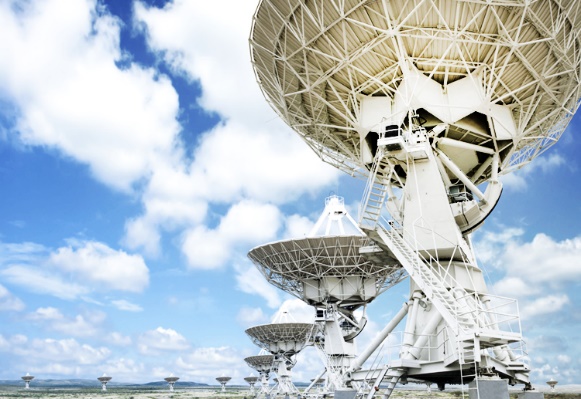 [1 pav.] [Paveikslėlio antraštė]